Integrated 3 MA   LIMITS WS                       Name ________________________________________Based on the graph evaluate the following.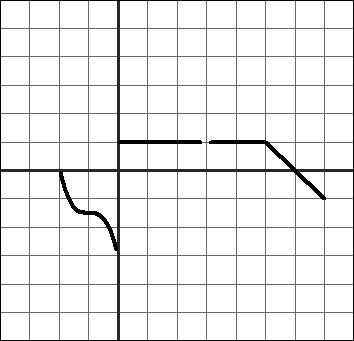 1.	 =   _____	7.	 =  _____2.	 =   _____	8.	 = _____3.	 =   _____	9.	 =  _____4.	f(0)        =   _____	10.	 f(6)	  =  _____5.	 =   _____	11.	 = _____6.	f(1)        =   _____       12.	 f(3)	  = _____13.		           =	_____		14.		            =	_____15.			=	_____		16.		            =	_____17.		=	_____		18.		=	_____19.		=	_____		20.		=	_____21.		           =	_____	            22.			=	_____23.	           =	_____	            24.		=	_____